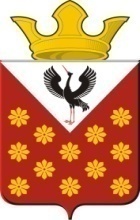 Российская  ФедерацияСвердловская областьБайкаловский районПостановлениеглавы Краснополянского сельского поселенияот 21 февраля2019 года № 30Об утверждении схемы теплоснабжения, на территории муниципального образования Краснополянское сельское поселение	В целях реализации Федерального закона от 06 октября 2003 года № 131ФЗ«Об общих принципах организации  местного самоуправления в Российской Федерации»,  в соответствии с Федеральным законом от 27 июля 2010 года № 190-ФЗ «О теплоснабжении», Постановлением Правительства Российской Федерации от 22.02.2012 №154 «О требованиях к схемам теплоснабжения, порядку их разработки и утверждения», постановляю:	1. Утвердить схему теплоснабжения на территории муниципального образования Краснополянское сельское поселение на период до 2028 года(прилагается).2. Признать утратившим силу Постановление Главы муниципального образования Краснополянское сельское поселение от 29.08.2014 №178 «Об утверждении схемы теплоснабжения Краснополянского сельского поселения».	3.Опубликовать настоящее Постановление в Информационном вестнике Краснополянского сельского поселения и разместить на сайте муниципального образования в сети «Интернет» www.krasnopolyanskoe.ru	4. Контроль за выполнением настоящего Постановления возложить на заместителя главы администрации (по вопросам ЖКХ и местному хозяйству) Снигирева А.Н. Глава Краснополянского сельского поселения                 Л.А.Федотова